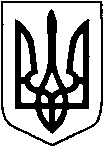 ГОРОДИЩЕНСЬКА СІЛЬСЬКА РАДАЛУЦЬКОГО РАЙОНУ ВОЛИНСЬКОЇ ОБЛАСТІВИКОНАВЧИЙ	 КОМІТЕТ07 липня 2022 року                        с.Городище                                           №	Про внесення змін до бюджетусільської територіальної громади на 2022 рік03539000000(код бюджету)Відповідно до пункту 3 частини четвертої статті 42 Закону України «Про місцеве самоврядування в Україні», абзацу четвертого підпункту 2 пункту 22 розділу VІ «Прикінцеві та перехідні положення» Бюджетного кодексу України, Указу Президента України від 24 лютого 2022 року № 64/2022 «Про введення воєнного стану в Україні», постанови Кабінету Міністрів України від 11 березня 2022 року № 252 «Деякі питання формування та виконання місцевих бюджетів у період воєнного стану», виконавчий комітет  ВИРІШИВ:1. Внести до рішення сільської ради від 22 грудня 2021 року №13/25 «Про бюджет сільської територіальної громади на 2022 рік»(зі змінами) такі зміни:У пункті 1:б) в абзаці другому  цифри 96 992 008,24 грн., 87 650 024,13   грн.,  та                 9 341 984,11 грн., замінити  наступними цифрами 97 492 008,24 грн.,           88 349 024,13 грн., та 9 142 984,11 грн. згідно з додатком 2 до цього рішення;в) абзац третій  викласти в новій редакції: «профіцит загального фонду бюджету сільської територіальної громади у сумі 6 369 718,13 грн., згідно з додатком 2 до цього рішення;г) абзац четвертий викласти в новій редакції: «дефіцит за спеціальним фондом бюджету сільської  територіальної громади у сумі 7 527 984,11грн.,  згідно з додатком 1 до цього рішення.2. Внести зміни до додатків  №1,2,3,6,7 до рішення сільської ради від 22 грудня 2021 року №13/25 «Про  бюджет сільської територіальної громади  на 2022 рік»  відповідно до додатків   №1,2,3,4,5.3.  Додатки  № 1-5 до цього рішення є його невід’ємною частиною.4.  Фінансовому відділу внести відповідні зміни до розпису бюджету сільської територіальної громади на 2022 рік. 5. Головним розпорядникам коштів бюджету сільської територіальної громади здійснити уточнення бюджетних призначень на 2022 рік.6. Контроль за виконанням цього рішення покласти на начальника фінансового відділу Городищенської сільської ради   Іванну ВОРОБЕЙ.Секретар 					                                                 Ірина ШАК